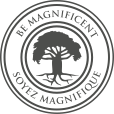 August 2019King's College is going to the Stratford Festival (The Merry Wives of Windsor – 2:00 p.m.) in Stratford on Thursday, October 17, 2019.  There will not be any classes that day.  We will be leaving the school at 8:30 a.m.  Pick-up is at approximately 8:00 p.m. at the school.  Students will be able to call their parents on a cell phone when they are about 1/2 hour away from the school.  The cost is included on your August invoice.  The cost includes transportation to and from Stratford, lunch, and admission.  Full dress uniform, including blazer and well-polished black shoes, is required.  Please complete and return the form below to the school on Tuesday, September 3rd.  Thank you.King’s College School will provide supervisory volunteers to supplement teacher advisors.  Combined, there will be a minimum of one supervisor for every ten students.The King’s College School rules of conduct for student behaviour, and the consequences if they are broken, are in place during this trip.  In addition, failure to comply with the King’s College School rules of conduct will result in the parents being notified and the student being sent home at the earliest opportunity, at the parents’ expense.---------------------------------------------------------------------------------------------------------------------------I am aware that my son/daughter, _____________________________, will be attending the Stratford Festival (The Merry Wives of Windsor) in Stratford on Thursday, October 17, 2019.  I am aware that there will not be any classes that day.  He/she will be leaving the school at 8:30 a.m.  Pick-up is at approximately 8:00 p.m. at the school._____________________________________			__________________________Parent’s Signature							Date